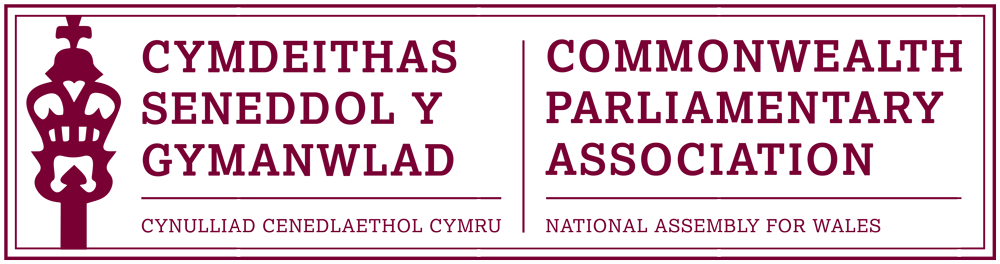 63RD COMMONWEALTH PARLIAMENTARY CONFERENCE, DHAKA, BANGLADESH 1-8 November 2017THEME: “Continuing to enhance high standards of performance of Parliamentarians.”CPA Wales DelegationMohammad Asghar AM (Oscar) 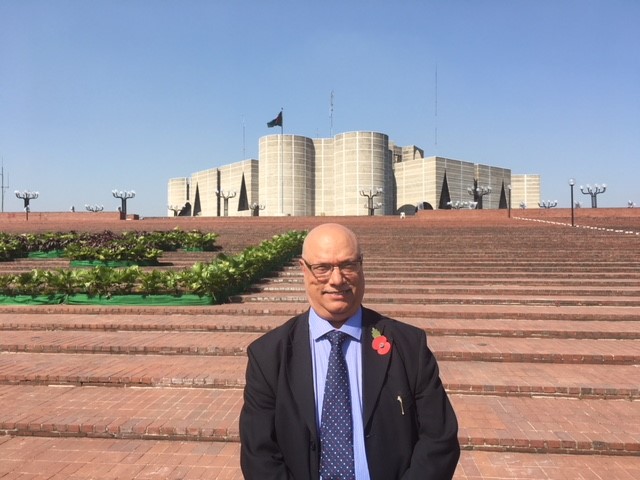 Photo: Mohammad Asghar AM outside the Bangladeshi Parliament Building, Dhaka63rd CPC, Bangladesh – Report Notes by Mohammad Asghar AM
  Sunday 5 November 2017Attended Official Opening of the 63rd CPCSpoke during the ensuing discussion on the Rohingya Refugee CrisisDelegates agreed to take steps to try to sort out this issueInterviewed by Bangladesh Media and interview shown on mainstream television.Monday 6 November 2017Attended Workshop B on the role of Parliamentarians in building stronger ties within the CommonwealthSpoke on the work being done in Wales to strengthen such linksStressed the need to improve trade and cultural links especially with those countries new to democracyContribution well receivedAttended Workshop E on Critical Mass: Small jurisdictions and big problems-Logistics and infrastructure challengesSpoke on the devolved areas and competence of the AssemblyStressed that the National Assembly is still evolving following the Government of Wales ActCountries raised points regarding difficulty their Parliamentarians have in getting UK visasFast track programme for Visas to be consideredTuesday 7 November 2017Attended General Assembly and Election of Chairperson of the Executive CommitteeSupported UK backed candidate from Pacific Region who was unsuccessfulFelt the UK appears to have lost influence in the Commonwealth and links need to be improvedI wish to record my thanks to Al Davies for all the help and support provided before and during this visit. Mohammad Asghar AM 
29 November 2017  